【附件2】教育部數位機會中心設置合作同意書茲因執行【偏鄉數位應用精進計畫】，教育部選定＿＿（地點）＿＿＿＿＿＿＿＿設置數位機會中心，為求社區之數位發展，本單位同意配合下列事項，以作為確認雙方合作意思之依據。1.同意無償提供產權清楚及安全之場地設置數位機會中心，並配合資訊設備環境建置及整理環境，開放民眾使用。2.同意依在地民眾資訊發展需求，提出數位機會中心管理機制（含管理組織及成員、運作方式、管理辦法及開放時間等），提報營運計畫書，並按計畫開辦資訊課程，辦理推廣活動，提供民眾資訊學習。3.配合教育部委託之輔導計畫，協助社區、民眾發展地方特色與永續經營。4.配合管考規定，確實填寫月報、更新網站訊息及提供相關資料，並配教育部訪視、縣市政府督導、輔導團輔導等事宜。5.數位機會中心可自行評估或經年度訪視評核，若已無法正常開放營運或繼續提供民眾服務，得終止營運或移轉營運單位，並依規定撤出及移轉所補助之設備及經費。6.教育部將依評核結果、配合度及數位機會中心未來發展規劃等，做為持續補助營運經費之依據。接受教育部全額補助期間，不得向民眾收取學習費用。7.同意營運DOC之期程為：109年1月1日起至112年12月31日止，為期4年(或至DOC結束營運)。申請單位：　　　　　　　　　　　(請蓋單位章)負 責 人：　　　　　　　　　　　(請蓋私章或職章)聯 絡 人：電　　話：地　　址：中 華 民 國 108 年    月   日【附件3】教育部數位機會中心土地/建物使用授權書【附件4】教育部數位機會中心_軟硬體設備建置建議表申請設置地點：         縣市         鄉鎮市區申請單位全名：                             【附件5】人民團體立案證明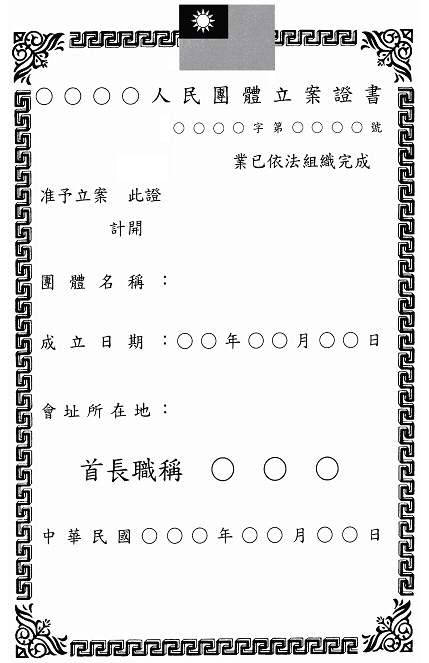 身      份身      份授      權      人授      權      人被    授    權    人授權單位授權單位教育部單位統一編號單位統一編號教育部負責人/職稱負責人/職稱教育部通 訊 住 址通 訊 住 址□□□             縣           鄉鎮(郵遞區號)       （市）        市區            路（街）     段       巷               弄           號       樓□□□             縣           鄉鎮(郵遞區號)       （市）        市區            路（街）     段       巷               弄           號       樓(10051)臺北市中正區中山南路5號聯 絡 電 話聯 絡 電 話（O）（H）（O）（H）教育部：(02)7736-6666資科司：(02)7712-9072不動產標示土地部分坐落             縣               鄉鎮           （市）             市區              段             小段             縣               鄉鎮           （市）             市區              段             小段不動產標示土地部分地號不動產標示建物部分門牌             路           （街）        段        巷        弄        號        樓             路           （街）        段        巷        弄        號        樓不動產標示建物部分建號                                    ，共同使用部份隨同主建物移轉。                                    ，共同使用部份隨同主建物移轉。授權事項   立授權書人授權被授權人為上述不動產之使用人。【使用】(1)同意教育部免費使用上述不動產，設置數位機會中心，開放供民眾使用，亦不對民眾收取任何場地使用等相關費用。(2)同意配合數位機會中心之環境改善工程，但不損害原有建築結構安全與不違反建築法令。   立授權書人授權被授權人為上述不動產之使用人。【使用】(1)同意教育部免費使用上述不動產，設置數位機會中心，開放供民眾使用，亦不對民眾收取任何場地使用等相關費用。(2)同意配合數位機會中心之環境改善工程，但不損害原有建築結構安全與不違反建築法令。   立授權書人授權被授權人為上述不動產之使用人。【使用】(1)同意教育部免費使用上述不動產，設置數位機會中心，開放供民眾使用，亦不對民眾收取任何場地使用等相關費用。(2)同意配合數位機會中心之環境改善工程，但不損害原有建築結構安全與不違反建築法令。   立授權書人授權被授權人為上述不動產之使用人。【使用】(1)同意教育部免費使用上述不動產，設置數位機會中心，開放供民眾使用，亦不對民眾收取任何場地使用等相關費用。(2)同意配合數位機會中心之環境改善工程，但不損害原有建築結構安全與不違反建築法令。授權期間自中華民國 109 年 1 月 1 日起至中華民國 112 年 12 月 31 日止，計4年(或至DOC結束營運)。自中華民國 109 年 1 月 1 日起至中華民國 112 年 12 月 31 日止，計4年(或至DOC結束營運)。自中華民國 109 年 1 月 1 日起至中華民國 112 年 12 月 31 日止，計4年(或至DOC結束營運)。自中華民國 109 年 1 月 1 日起至中華民國 112 年 12 月 31 日止，計4年(或至DOC結束營運)。      立授權書人用印      單位印章：                                        負責人印章                          立授權書人用印      單位印章：                                        負責人印章                          立授權書人用印      單位印章：                                        負責人印章                          立授權書人用印      單位印章：                                        負責人印章                          立授權書人用印      單位印章：                                        負責人印章                    需求項目需求規格單價現有設備數尚需增加數核定數(訪視委員填寫)Ａ.環境與網路1.空調(冷氣機) 臺組組Ａ.環境與網路2.鐵窗、鐵門、保全及消防設備等套套套Ａ.環境與網路3.電腦椅張張張Ａ.環境與網路4.電腦桌張張張Ａ.環境與網路5.白板(2.5公尺)個個個Ａ.環境與網路6.穩壓器或不斷電系統套套套Ａ.環境與網路7.集線器24port臺臺臺Ａ.環境與網路8.無線分享器臺臺臺Ａ.環境與網路9.其他修繕(含網路佈線)式式式Ａ.環境與網路10.其他(請說明)Ｂ.教學硬體1.平板電腦（10吋以上）臺臺臺Ｂ.教學硬體2.桌上型電腦主機+19吋LED螢幕
(含作業系統及再生卡或還原軟體)套套套Ｂ.教學硬體3.筆記型電腦(含作業系統)臺臺臺Ｂ.教學硬體4.單槍、投影機布幕套套套Ｂ.教學硬體5.雙向電腦廣播教學系統(含佈線)套套套Ｂ.教學硬體6.教師講課用隨身擴音設備套套套Ｂ.教學硬體7.多功能事務機(掃瞄、列印、傳真等)臺臺臺Ｂ.教學硬體8.2000萬像素以上數位相機臺臺臺Ｂ.教學硬體9.800萬網路攝影機+耳麥(套)套套套Ｂ.教學硬體10.其他(請說明)Ｃ.教學軟體1.辦公室文書軟體套套套Ｃ.教學軟體2.資安軟體套套套Ｃ.教學軟體3.其他軟體 　　　　　　　套套套